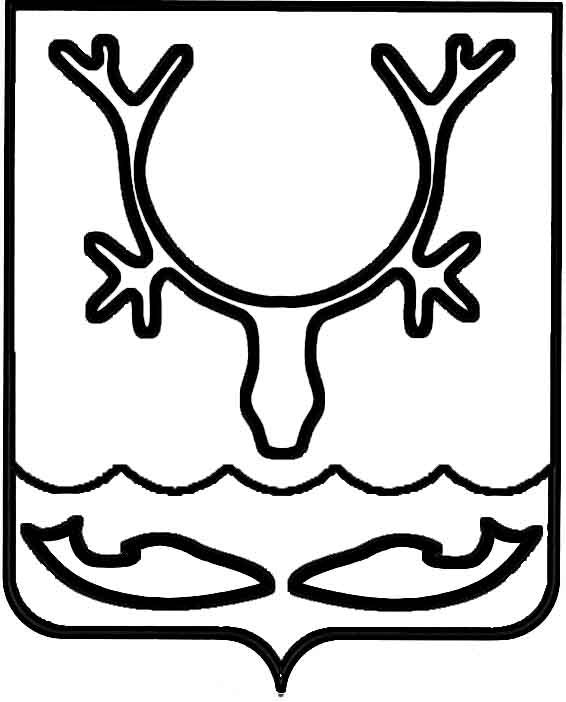 Администрация МО "Городской округ "Город Нарьян-Мар"ПОСТАНОВЛЕНИЕот “____” __________________ № ____________		г. Нарьян-МарВ соответствии с Федеральным законом от 06.10.2003 № 131-ФЗ "Об общих принципах организации местного самоуправления в Российской Федерации", руководствуясь Уставом МО "Городской округ "Город Нарьян-Мар", Администрация МО "Городской округ "Город Нарьян-Мар"П О С Т А Н О В Л Я Е Т:Признать утратившим силу с 01.01.2014 постановление Администрации МО "Городской округ "Город Нарьян-Мар" от 01.08.2013 № 1499 "Об утверждении Положения о порядке предоставления субсидии на компенсацию расходов               на коммунальные услуги в целях сдерживания роста совокупного фактического размера платежей граждан за коммунальные услуги за счет средств городского бюджета".2.	Признать утратившими силу с 01.01.2015:2.1.	Постановление Администрации МО "Городской округ "Город        Нарьян-Мар" от 14.02.2012 № 264 "Об утверждении Положения о порядке предоставления субсидий на обеспечение пожарной безопасности на территории МО "Городской округ "Город Нарьян-Мар".2.2.	Постановление Администрации МО "Городской округ "Город        Нарьян-Мар" от 28.05.2012 № 1101 "О внесении изменений в Положение о порядке предоставления субсидий на обеспечение пожарной безопасности на территории МО "Городской округ "Город Нарьян-Мар" из бюджета МО "Городской округ "Город Нарьян-Мар".3.	Настоящее постановление вступает в силу со дня его принятия, подлежит официальному опубликованию.2707.2015880О признании утратившими силу отдельных постановлений Администрации МО "Городской округ "Город Нарьян-Мар" Глава МО "Городской округ "Город Нарьян-Мар" Т.В.Федорова